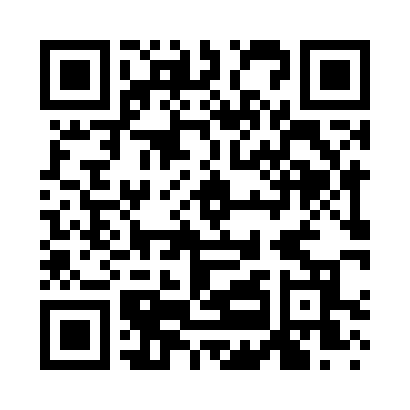 Prayer times for County Manor, Georgia, USAWed 1 May 2024 - Fri 31 May 2024High Latitude Method: Angle Based RulePrayer Calculation Method: Islamic Society of North AmericaAsar Calculation Method: ShafiPrayer times provided by https://www.salahtimes.comDateDayFajrSunriseDhuhrAsrMaghribIsha1Wed5:346:491:365:198:249:402Thu5:326:481:365:198:259:413Fri5:316:471:365:208:259:424Sat5:306:461:365:208:269:435Sun5:296:451:365:208:279:446Mon5:276:441:365:208:289:457Tue5:266:431:365:208:299:468Wed5:256:431:365:208:299:479Thu5:246:421:365:208:309:4810Fri5:236:411:365:208:319:4911Sat5:226:401:365:208:329:5012Sun5:216:391:365:208:329:5113Mon5:206:381:365:208:339:5214Tue5:196:381:365:208:349:5315Wed5:186:371:365:218:359:5416Thu5:176:361:365:218:369:5517Fri5:166:361:365:218:369:5618Sat5:156:351:365:218:379:5719Sun5:146:341:365:218:389:5820Mon5:136:341:365:218:389:5921Tue5:126:331:365:218:3910:0022Wed5:126:331:365:218:4010:0123Thu5:116:321:365:218:4110:0224Fri5:106:311:365:228:4110:0325Sat5:096:311:365:228:4210:0426Sun5:096:311:365:228:4310:0427Mon5:086:301:375:228:4310:0528Tue5:086:301:375:228:4410:0629Wed5:076:291:375:228:4510:0730Thu5:066:291:375:238:4510:0831Fri5:066:291:375:238:4610:09